TEK DERS SINAVIBAŞVURU FORMU……………………….........Fakültesi/Yüksekokulu ………………………………………. Bölümünün ……....………..…… numaralı öğrencisiyim. Aşağıda belirtmiş olduğum dersten bütünleme (tek ders) sınavına girmek için gereğini saygılarımla arz ederim.Açıklama:Mezun olmak için tek dersten sorumluluğu kalmış olmalıdır.Ders, en az 1 (bir) kez alınıp devam şartı sağlanmış olmalıdır.Tek ders sınavında başarılı olmak için en az (CC) harf notu almış olmak gerekir.Başvurular, “Gazi Üniversitesi Önlisans ve Lisans Eğitim-Öğretim ve Sınav Yönetmeliği” ile “Gazi Üniversitesi Önlisans ve Lisans Öğrencileri İçin Bütünleme Sınavları Yönergesi”nde belirtilen hususlar çerçevesinde değerlendirilecektir.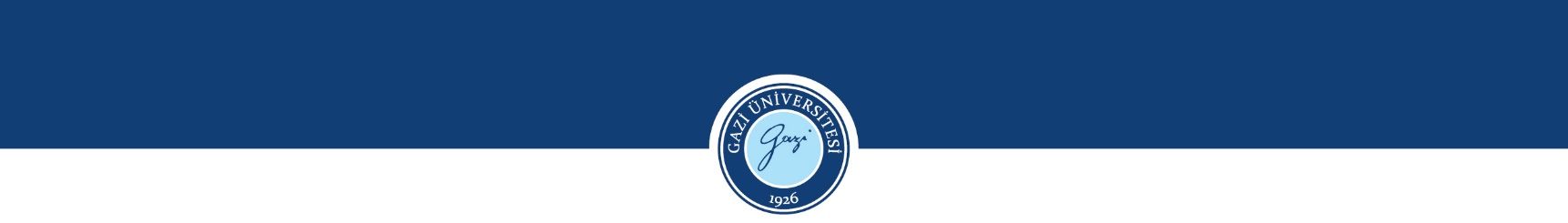 72.04.Form.0172.04.Form.01ADI SOYADI 
(Name Surname)ÖĞRENCİ NO
(Student No)FAKÜLTESİ
(Faculty)TC KİMLİK NO 
(identity no)BÖLÜMÜ
(Department)Cep Telefonu
(Cell Phone)E-Posta 
(E-mail)Ev Telefonu
(Phone)ADRES
(Adresses)ADRES
(Adresses)Tarih
(Date)Tarih
(Date)İmza
(Signature)İmza
(Signature)Dersin KoduDersin KoduDersin AdıDersin AdıDersin En Son Alındığı Eğitim Öğretim YılıDersin En Son Alındığı Eğitim Öğretim YılıYarıyılı20….  -  20….20….  -  20….Güz/Bahar